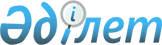 О внесении изменения в решение Каракиянского районного маслихата от 29 июня 2015 года №27/282 "О повышении базовых ставок земельного налога"
					
			Утративший силу
			
			
		
					Решение Каракиянского районного маслихата Мангистауской области от 15 марта 2016 года № 33/350. Зарегистрировано Департаментом юстиции Мангистауской области от 06 апреля 2016 года № 3000. Утратило силу решением Каракиянского районного маслихата Мангистауской области от 12 апреля 2022 года № 14/137
      Сноска. Утратило силу решением Каракиянского районного маслихата Мангистауской области от 12.04.2022 № 14/137 (вводится в действие по истечении десяти календарных дней после дня его первого официального опубликования)
      Примечание РЦПИ.
      В тексте документа сохранена пунктуация и орфография оригинала.
      В соответствии с Кодексом Республики Казахстан от 10 декабря 2008 года "О налогах и других обязательных платежах в бюджет (Налоговый кодекс)" и Законом Республики Казахстан от 23 января 2001 года "О местном государственном управлении и самоуправлении в Республике Казахстан", а также на основании информационного письма департамента юстиции Мангистауской области от 15 января 2016 года № 10-11-147, Каракиянский районный маслихат РЕШИЛ:
      1. Внести в решение Каракиянского районного маслихата от 29 июня 2015 года № 27/282 "О повышении базовых ставок земельного налога" (зарегистрировано в Реестре государственной регистрации нормативных правовых актов за №2795, опубликовано в информационно-правовой системе "Әділет" от 18 августа 2015 года) следующее изменение:
      преамбулу указанного решения изложить в новой редакции следующего содержания:
      "В соответствии с Кодексом Республики Казахстан от 10 декабря 2008 года "О налогах и других обязательных платежах в бюджет" (Налоговый кодекс) и Законом Республики Казахстан от 23 января 2001 года "О местном государственном управлении и самоуправлении в Республике Казахстан" Каракиянский районный маслихат РЕШИЛ:".
      2. Контроль за исполнением настоящего решения возложить на постоянную комиссию Каракиянского районного маслихата по вопросам экономики и бюджета (председатель комиссии Е.Есенкосов).
      3. Руководителю аппарата Каракиянского районного маслихата (Р.Ибраева) после государственной регистрации в департаменте юстиции Мангистауской области обеспечить официальное опубликование настоящего решения в информационно – правовой системе "Әділет" и в средствах массовой информации. 
      4. Настоящее решение вступает в силу со дня государственной регистрации в органах юстиции и вводится в действие по истечении десяти календарных дней после дня его первого официального опубликования.
      "СОГЛАСОВАНО"
      Руководитель республиканского государственного 
      учреждения "Управление государственных доходов 
      по Каракиянскому району Департамента 
      государственных доходов по Мангистауской
      области Комитета государственных доходов
      Министерства финансов Республики Казахстан"
      Абилов Баймурат Кобеевич
      15 марта 2016 года.
      Исполняющий обязнности руководителя 
      государственного учреждения "Каракиянский 
      районный отдел земельных отношений" 
      Атадусов Айдар Аймырадович
      15 марта 2016 года.
					© 2012. РГП на ПХВ «Институт законодательства и правовой информации Республики Казахстан» Министерства юстиции Республики Казахстан
				
      Председатель сессии

К.Кошенов

      Секретарь районного маслихата

А.Мееров
